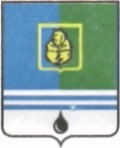 РЕШЕНИЕДУМЫ ГОРОДА КОГАЛЫМАХанты-Мансийского автономного округа - ЮгрыОт «___»_______________20___г.                                                   №_______ ______ О внесении изменений  в решение Думы города Когалыма от 24.03.2017 №74-ГДВ соответствии со статьей 28 Федерального закона от 06.10.2003 №131-ФЗ «Об общих принципах организации местного самоуправления в Российской Федерации», Уставом города Когалыма, в целях приведения нормативного правового акта Думы города Когалыма в соответствие с законодательством Российской Федерации, Дума города Когалыма РЕШИЛА:1. Внести в приложение к решению Думы города Когалыма от 24.03.2017 №74-ГД «Об утверждении Порядка организации и проведения публичных слушаний в городе Когалыме» (далее – решение) следующие изменения:1.1. второе предложение части 7 статьи 5 решения изложить в следующей редакции:«Предложения и замечания представляются в оргкомитет:- посредством официального сайта Администрации города Когалыма (http://admkogalym.ru/) в информационно-телекоммуникационной сети «Интернет» (далее - официальный сайт Администрации города Когалыма);- в письменной форме или в форме электронного документа на указанный в информационном сообщении о проведении публичных слушаний электронный адрес с указанием фамилии, имени, отчества (последнее - при наличии), даты рождения, адреса места жительства и контактного телефона жителя города, внесшего предложения по обсуждаемому проекту.»;1.2. в части 2 статьи 7 решения слова «(http://admkogalym.ru/) в информационно-телекоммуникационной сети «Интернет» (далее - официальный сайт Администрации города Когалыма)» исключить.3. Опубликовать настоящее решение в газете «Когалымский вестник». проект вносится Думой города КогалымаПредседательГлаваДумы города Когалымагорода Когалыма_____________  А.Ю.Говорищева____________ Н.Н.Пальчиков